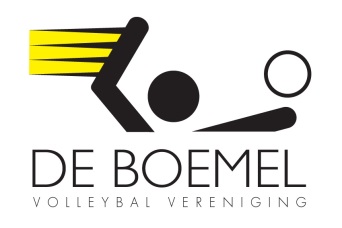           Pupil an de weekvv de BoemelMijn naam is: Jasmijn HuismanMijn leeftijd is: 7 jaarBroertjes en of zusjes: Thijmen HuismanIk speel in: Boemel 6 miniFavoriete positie in het veld: achterinMijn trainer is: Lot en MignonMijn begeleider is: RemcoMijn favoriete volleyballer is Rosanne Pronk van de BoemelMijn favoriete club is: De BoemelMijn lievelingseten: Tosti’s en ijsjesLekkerste drinken:FantaLeukste TV programma: topdoksBeste Muziek: Mooiste boek: super juffie Wat wil je later worden?: dierenartsWat zou je doen met een miljoen?: een grote luxe boot kopen met zwembad en ligbedden en glijbanen Heb je al een vriend(in), en zo ja, hoe heet zij(hij)?: neeWat is het eerste dat je doet als je wakker wordt?: Kleren aandoenLeukste vakantie?: naar een camping met een heel groot zwembad en een land waar het mooi is.Mooiste film?: Dummie de Mummie en KippenvelLeukste aan Tuitjenhorn: dat mijn beste vriendin hier woont.Lievelingsdier: poes Hobbies: volleybalWie zou je wel eens willen zijn voor 1 dag?: vogelEn waarom?:  dan kan ik overal naar toe vliegenWat vind je goed aan de Boemel?: dat ik een leuk team heb omdat er allemaal vriendinnen van mij inzitten Wat kan er beter bij de Boemel?: ik zou wel vaker wedstrijden willen spelen Met wie van het eerst team heb je de meegelopen, toen je pupil van de week was?  Met: Naomi van dames 1Hoe vond je het om pupil van de week te zijn?: Super Leuk !!!!